РЕШЕНИЕ16.01.2023                                                                                                          № 83 Рассмотрев протест прокурора на Решение Совета депутатов муниципального образования Воздвиженский сельсовет от 25.11.2016  №40  «О Положении о порядке представления депутатами Совета депутатов муниципального образования Воздвиженский сельсовет Асекеевского района Оренбургской области сведений о своих доходах, расходах, об имуществе и обязательствах имущественного характера, а также о доходах, расходах, об имуществе и обязательствах имущественного характера своих супруги (супруга) и несовершеннолетних детей», Совет депутатов муниципального образования Воздвиженский сельсовет решил:1. Удовлетворить протест  прокурора на Решение Совета депутатов муниципального образования Воздвиженский сельсовет 25.11.2016  №40  «О Положении о порядке представления депутатами Совета депутатов муниципального образования Воздвиженский сельсовет Асекеевского района Оренбургской области сведений о своих доходах, расходах, об имуществе и обязательствах имущественного характера, а также о доходах, расходах, об имуществе и обязательствах имущественного характера своих супруги (супруга) и несовершеннолетних детей».2. Решение Совета депутатов муниципального образования Воздвиженский сельсовет от 25.11.2016  №40  «О Положении о порядке представления депутатами Совета депутатов муниципального образования Воздвиженский сельсовет Асекеевского района Оренбургской области сведений о своих доходах, расходах, об имуществе и обязательствах имущественного характера, а также о доходах, расходах, об имуществе и обязательствах имущественного характера своих супруги (супруга) и несовершеннолетних детей» отменить.3. Настоящее решение вступает в силу после обнародования.Председатель Совета депутатов		                                   Ф.Ф.ЗариповГлава сельсовета                                                                            Б.Г. Юртаев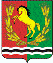 СОВЕТ ДЕПУТАТОВМУНИЦИПАЛЬНОГО ОБРАЗОВАНИЯ ВОЗДВИЖЕНСКИЙ СЕЛЬСОВЕТАСЕКЕЕВСКОГО РАЙОНА ОРЕНБУРГСКОЙ ОБЛАСТИчетвёртого  созываО протесте прокурора на Решение Совета депутатов муниципального образования Воздвиженский сельсовет от 25.11.2016 г № 40 « О Положении о порядке представления депутатами Совета депутатов муниципального образования Воздвиженский сельсовет Асекеевского района Оренбургской области сведений о своих доходах, расходах, об имуществе и обязательствах имущественного характера, а также о доходах, расходах, об имуществе и обязательствах имущественного характера своих супруги (супруга) и несовершеннолетних детей»